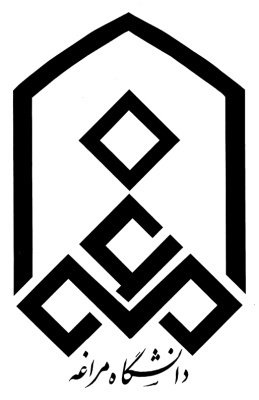 معاونت  آموزشی و پژوهشیویرایش نهایی:پاییز  1393      مقدمه:به منظور تشويق و تقدير از پژوهشگران برتر دانشگاه، شیوه نامه حاضر در جلسه مورخ 20/8/93 شورای پژوهشی دانشگاه مراغه مورد بازبینی قرار گرفته و به تصویب نهایی رسیده است. ماده1- تعاریف1-1- مجلات معتبر علمی: مجلات معتبر علمی در این شیوه نامه شامل مجلات ISI، غیر ISI نمایه دار، ISC، علمی- پژوهشی و علمی-ترویجی میباشند.1-2- فعالیتهای پژوهشی دو ساله: منظور از فعالیتهای پژوهشی دو ساله در این شیوه نامه، فعالیتهای تحقیقاتی اعضای هیاتعلمی در قالب "فرم انتخاب پژوهشگران برتر سال دانشگاه مراغه" در فاصله زمانی دو ساله اخیر (از ابتدای مهر ماه سال 1392 تا پایان شهریور ماه سال 1394 برابر با اکتبر سال 2013 تا پایان سپتامبر سال 2015 ) میباشد.ماده2- شرایط عمومی2-1- کسب حداقل 20 امتیاز طبق آییننامه ارتقا (غیر از راهنمایی پایان نامه) شرط لازم برای شرکت در انتخاب پژوهشگر برتر میباشد که بخشی از این 20 امتیاز لازم است از مقالات چاپ شده به شرح زیر کسب گردد:- رشته های علوم پایه و کشاورزی:	 حداقل 10 امتیاز از مقالات چاپ شده در مجلات ISI؛ - رشته های فنی و مهندسی:		حداقل 5 امتیاز از مقالات چاپ شده در مجلات ISI ؛- رشته های علوم انسانی:		 حداقل 10 امتیاز از مقالات چاپ شده در مجلات علمی–پژوهشی.تبصره 1: به مقالات Online  یا مقالاتی که صرفا پذیرفته شده اند امتیازی تعلق نمیگیرد.2-2- توزیع امتیازات فعالیتهای مختلف پژوهشی در این شیوه نامه، بر اساس جدول امتیازات آئین نامه ارتقا اعضای هیات علمی صورت خواهد گرفت.2-3- آن دسته از اعضا محترم هیات علمی دانشگاه که در سال قبل به عنوان پژوهشگر برتر دانشکده انتخاب شدهاند، میتوانند داوطلب انتخاب به عنوان پژوهشگر برتر دانشگاه باشند. لازم به ذکر است که این افراد نمیتوانند نامزد انتخاب پژوهشگر برتر دانشکده برای سال جاری شوند و با رعایت دوره انتظار یک ساله،  میتوانند مجددا برای انتخاب به عنوان پژوهشگر برتر دانشکده اقدام نمایند. 2-4- آن دسته از اعضا محترم هیات علمی دانشگاه که در سال قبل به عنوان پژوهشگر برتر دانشگاه انتخاب شدهاند، نمیتوانند داوطلب انتخاب به عنوان پژوهشگر برتر دانشگاه یا دانشکده باشند.2-5- فعالیتهای پژوهشی انجام یافته قبل از استخدام در دانشگاه، مشمول دریافت امتیاز نمیباشد.ماده 3- فرایند بررسی مدارک و امتیاز دهی:متقاضیان شرکت در انتخاب به عنوان پژوهشگر برتر دانشگاه و دانشکده، فعالیتهای پژوهشی دو ساله اخیر خود را در قالب "پرسشنامه انتخاب پژوهشگران برتر دانشگاه" تکمیل و به همراه مدارک لازم به ریاست دانشکده ذیربط تسلیم مینمایند. پس از انجام مراحل بررسی و امتیاز دهی به مدارک داوطلبین در کمیته منتخب دانشکده متشکل از رئیس دانشکده، معاون پژوهشی دانشکده، مدیران گروههای دارای متقاضی و در صورت لزوم یک نفر متخصص هم رشته افراد متقاضی، از بین افرادی که بالاترین امتیاز در دانشکده را کسب نمودهاند، تا 5/1 برابر ظرفیت برای دانشکدههای علوم پایه و کشاورزی و تا 2 برابر ظرفیت در نظر گرفته شده برای دانشکدههای فنی و مهندسی و علوم انسانی به همراه کلیه مستندات، به مدیریت پژوهش و فناوری دانشگاه معرفی خواهند شد. شورای پژوهشی دانشگاه پس از بررسی امتیازات کسب شده، از بین متقاضیانی که بالاترین امتیاز در دانشکده را کسب نموده اند، پژوهشگران برتر را به شرح زیر را معرفی خواهد نمود:پژوهشگر برتر دانشگاه 					1 نفرپژوهشگر برتر دانشکده علوم پایه				 2 نفر پژوهشگر برتر دانشکده کشاورزی				 2 نفر پژوهشگر برتر دانشکده فنی و مهندسی			 1 نفر پژوهشگر برتر دانشکده علوم انسانی			 1 نفر ماده 4- سایر موارد مشمول دریافت لوح تقدیر در هفته پژوهش:ثبت اختراع یا اکتشافانعقاد قرارداد طرح تحقیقاتی خارج از دانشگاه با موافقت معاونت آموزشی و پژوهشی دانشگاه  (به استثنای قراردادهای منعقده با وزارت علوم)برگزار کنندگان کارگاه (به شرط شرکت افراد خارج از دانشگاهچاپ مقالات پیشرو و برجسته در رشته مربوطه اعم از مقالات داغ(Hot papers)، پر استناد(Highly cited papers)، کاربردی، مروری(Review articles) و مقالات جبهه پژوهشی(Research fronts)مقالات برتر اعم از Highlighted یا Most Download  چاپ فصل کتاب (Book Chapter) در انتشارات معتبر